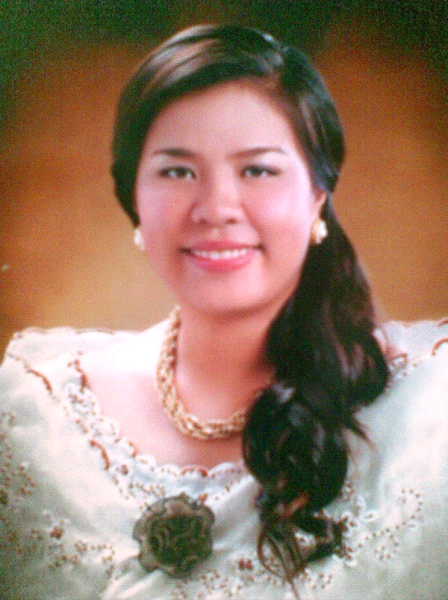      Chinky Grace Diegor Hernandez 	     San Roque Ville Banilad Cebu City   0932-288-3357     chinky.diegor@gmail.com_____________________________________________________________________________	CAREER OBJECTIVE	      To apply a position in line with the career path chosen and able to establish       long-term goals which involve growing in a company where I can continue      to learn, take on additional responsibilities and contribute as much of value       as I can. Birthdate		:	May 03, 1992Birthplace		: 	Cebu Maternity Hospital, Cebu CityReligious Affiliation	:	Roman CatholicHeight			:	5’5”Weight			:	81 kls.SKILLS AND GIFTSAble to accomplish tasks and finish projects on time and within scopeEasily learn and assimilate information, then apply it to everyday useCan operate Excel, PowerPoint Presentation Willing and flexible to work with less supervisionStrong collaborative skillsAFFILIATIONSCommittee 1st Finance Convention				February 28 & March 1, 2013Relationship Enhancement Seminar				January 29, 2013 Committee 1st COMEPP Regional Conventional		November 29, 2012Committee 2nd  Marketing Convention			September 21 & 22, 2012	P.U.S.H Power Conference					July 14, 2012Avon’s Training Contact 1 to 4				September 24, 2011 Leadership Training Seminar					September 17, 2010Learning Enhancement Programs				July 25, 2009ORGANIZATIONSMember of Society of Young Business Executives and EntrepreneurActive member in Banilad Youth OrganizationMember in School and Business and Economics Volleyball TeamMember of Integrated Marketing Association for  Growth and ExcellenceEDUCATIONAL BACKGROUND	Primary	: 	Banilad Elementary School										2005				Banilad Cebu City	Secondary	:	San Isidro Parish School										2009				Talamban, Cebu CityTertiary	:	University of San Carlos										October 2013				Bachelor in Science in Business Administration				Major in Marketing ManagementP. del Rosario St. Cebu CityWORK EXPERIENCEEmail and Chat Customer Representative – Hewlett PackardTeletechOctober 2016 to February 2018Oakridge IT Center 880 A.S. Fortuna St.	Mandaue City, Cebu 6014Customer Care Associate II - Verizon WirelessConduentMarch 2018 to August 2019	Skyrise Alpha, Cebu Business Park	Samar Loop, Cebu City	6000Customer Service Associate - Canada and USAmazon OperationsSeptember 2019 to September 2020	Cardinal Rosales Avenue Cebu Business Park Cebu City	6000Resolutions Specialists - Canada and USAmazon OperationsSeptember 2020 to PresentCardinal Rosales Avenue Cebu Business Park Cebu City6000